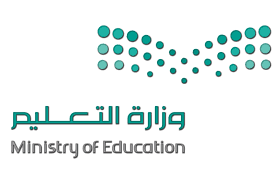 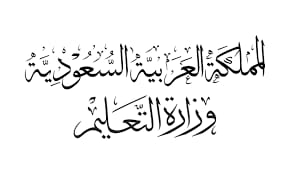 السؤال الأول: اختر الإجابة الصحيحة مما يأتي١- أي من التوقعات التالية ستكون فيه الشركات أكثر نجاحًا في حال تحققه...؟؟ا اقتصاد جيد بتكاليف منخفضة.		ب اقتصاد سيء بتكاليف مرتفعة.ج اقتصاد سيء بتكاليف منخفضة.		د اقتصاد سيء بتكاليف منخفضة. ٢- ما الخطوة التي عليك اتخاذها في أداة إدارة السيناريو بعد إضافة سيناريو في نافذة أداة إدارة السيناريو الأولية...؟؟ا تحديد ما ستكون عليه قيم مدخلات السيناريو في نافذة قيم السيناريو.	ب تنسيق ورقة الملخص لتسهيل قراءتها.ج إنشاء ورقة ملخص في نافذة ملخص السيناريو.	د نسخ بيانات ورقة الملخص إلى الحافظة لاستخدامها في مكان آخر... ٣- يمكنك حساب النقد المتوفر (أي السيولة النقدية) في نهاية العام من خلال إضافة النقد المتوفر في بداية العام للحصول على:ا مجموع التكاليف.				ب التكاليف المعيشية.ج اشتراكات النادي الرياضي.			د صافي الدخل. ٤- أي من الخيارات التالية لا يظهر في قسم الثوابت من جدول بيانات أداة سولفر...؟؟ا تكلفة المتغيّرات الخاصة بصناعة بند.	ب أسعار البيع.ج عدد البنود.					د استخدام المواد. ٥- ما الهدف من التحسين...؟؟ا للتأكد المستمرّ أن النظام يعمل بأعلى درجة من الفعالية لزيادة الأرباح.	ب للتأكسد من أن غالبية الموظفين مكلفون بالعمل معظم الوقت.ج لحساب عدد الاستراحات التي يجب منحها للموظفين خلال ساعات العمل.د لتصميم استراتيجية تسويق لمنتج موجود. ٦- ما الترتيب الصحيح لجداول البيانات في أداة سولفر...؟؟ا الثوابت، العمليات الحسابية، الخلايا المتغيرة، قائمة الدخل.			ب الخلايا المتغيرة، الثوابت، العمليات الحسابية، قائمة الدخل.ج العمليات الحسابية، قائمة الدخل، الثوابت، الخلايا المتغيرة.			د الخلايا المتغيرة، الثوابت، قائمة الدخل، العمليات الحسابية.٧- من يستفيد من مزايا التذاكر الموسمية.ا العميل.						ب الشركة.ج العميل والشركة.				د لا العميل ولا الشركة. ٨- أي مجموعتين هما الأكثر ترجيحًا للدخول في مشروع مشترك...؟؟ا العميل والمورّد.					ب المورّد والمصنّع.ج الشركة والمنافسون.				د المصرف والعميل.٩- أي مما يلي يجب تضمينه في قسم قائمة الدخل...؟؟ا الإيرادات.						ب متوسط معدل استهلاك الوقود.ج هامش الدخل الإجمالي.				د القدرة الإنتاجية القصوى. ١٠- ما أفضل طريقة تقيس بها شركة الطيران قدرتها الاستيعابية من حيث عدد الركاب...؟؟ا عدد الركاب.					ب عدد المقاعد.ج عدد التذاكر المباعة.				د عدد الأمتعة. اختر الإجابة الصحيحة مما يأتي١- العنونة المطلقة هي..........ا طريقة إلغاء خطأ في جدول البيانات.ب استخدام الخانات العشرية للأرقام.ج طريقة لضمان بقاء مراجع الخلية ثابتة أينما نُسخت.د الأسلوب المُستخدم لاستحداث مخطط بياني بالاستناد إلى البيانات المتوافرة لديك. ٢- كيف يمكنك استخدام أوراق الملخص عند اكتمالها...؟؟ا إعادة تفعيل أداة إدارة السيناريو لإنشاء ورقة ملخص محدثة.ب تصميم مخطط بياني ببيانات ورقة الملخص باستخدام إكسل.ج نسخ بيانات ورقة الملخص لاستخدامها في مستند معالجة نصوص.د كل ما سبق. ٣- ماذا تعني عبارة NA...؟؟ا لا محاسبة.		ب لا ينطبق.	ج صافي المبلغ.		د الرقم أعلاه.٤- إذا كنت تستخدم أداة سولفر لتحسين صافي الدخل، فأي من الخيارات التالية يجب تضمينه في قسم قائمة الداخل...؟؟ا إيرادات البنود المباعة.				ب إجمالي الإيرادات.ج تكاليف المتغيّرات.				د كل ما ورد أعلاه. ٥- أي من الآتي هو مثال عن مورد مشترك...؟؟ا الأدوات المكتبية مثل الدفاتر والأقلام.	ب الحاسوب المكتبي الذي يستخدمه كل موظف.ج المواد المستخدمة في صناعة إطارات الدراجات وإطارات السيارات في المصنع عينه.د الهواتف المحمولة التي يستخدمها أعضاء فريق المبيعات. ٦- اختر التعريف الصحيح للحالة الأساسية.ا نموذج متحفظ لأداء مستقبلي، يرتكز على ما من المرجح أكثر حدوثه بحسب البيانات الموجودة.		ب نموذج متفائل لأداء في الحاضر، يرتكز على ما يحدث حاليًا بحسب البيانات الموجودة.ج نموذج متشائم لأداء مستقبلي، يرتكز على ما حدوثه هو الأقل ترجيحًا بسب البيانات الموجودة.			د نموذج واقعي لأداء في الماضي، يرتكز على ما حدث فعلًا بحسب البيانات الموجودة. ٧- لكي يكون منتجع التزلج الجديد مشروعًا مستدامًا يجب أن يكون.ا يكون مربحًا.					ب تزداد شهرته كل عام.ج يكون أمنًا.						د كل ما ورد سابقًا. ٨- أي مجموعتين هما الأكثر ترجيحًا للدخول في مشروع مشترك...؟؟ا العميل والمورّد.					ب المورّد والمصنّع.ج الشركة والمنافسون.				د المصرف والعميل. ٩- أي قسم يجب أن يكون في مقدمة جداول البيانات...؟؟ا الثوابت.						ب العمليات الحسابية.ج قائمة الدخل.					د الخلايا المتغيّرة. ١٠- ما أفضل طريقة تقيس بها شركة الطيران سعتها المستخدمة لشحن البضائع...؟؟ا عدد الأمتعة.					ب عدد الركاب.ج حجم الشحنة.					د مدة الرحلة. 